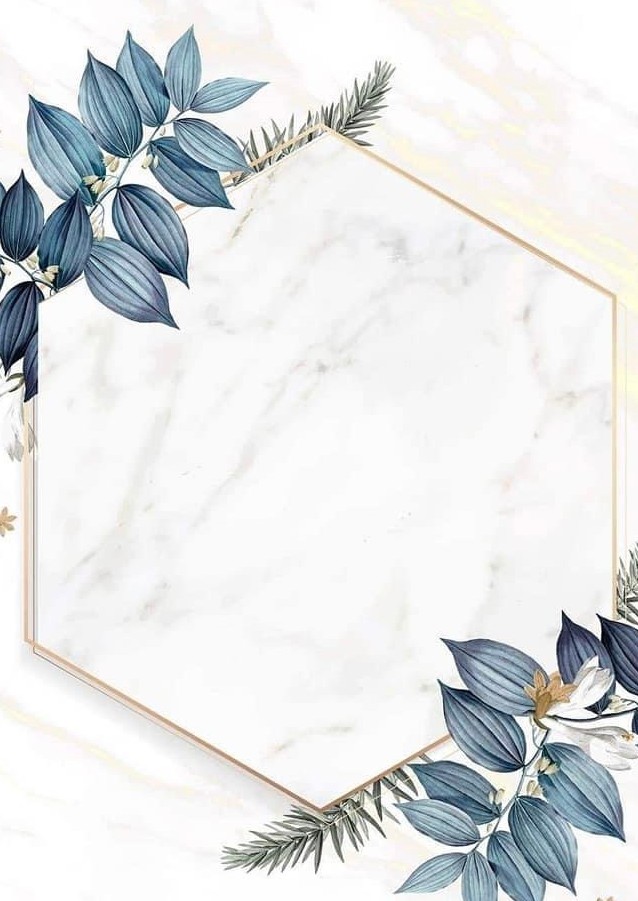 Holasuperportadas.com